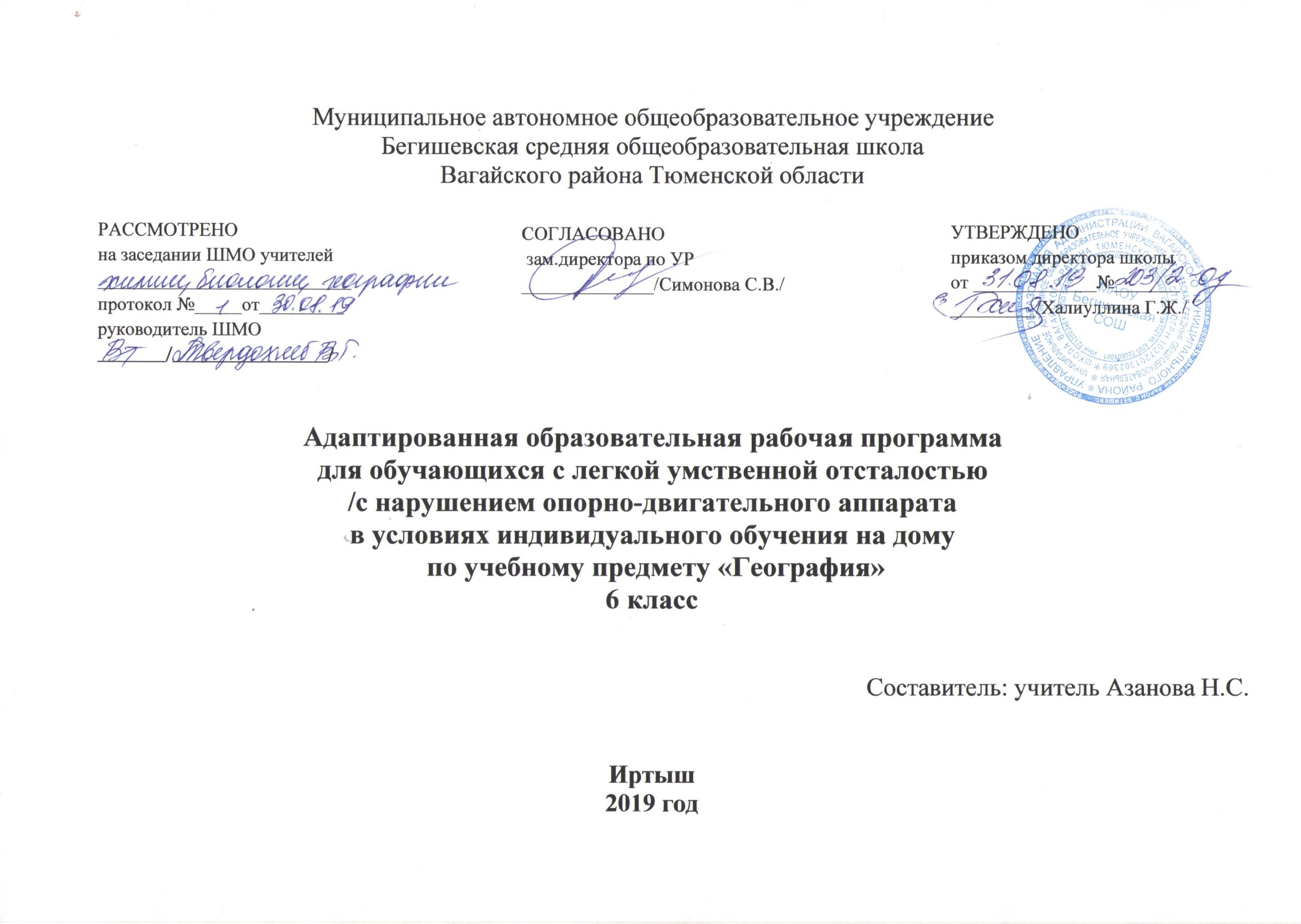 I.  Планируемые  результаты освоения учебного предмета. Учащиеся должны знать:Что изучает география;Горизонт, линию и стороны горизонта;Основные формы земной поверхности;Виды водоемов, их различия;Меры по охране воды от загрязнения;Правила поведения в природе;Отличие плана от рисунка и географической карты;Масштаб, его обозначения;Основные направления на плане, географической карте;Условные цвета и знаки географической карты;Расположение воды и суши на Земле;Материки и океаны, их расположение на глобусе и карте полушарий;Солнце как ближайшую к Земле звезду и его значение для жизни на Земле;Значение запусков в космос искусственных спутников Земли и людей в космос, имена первых космонавтов;Различия в нагревании и освещении земной поверхности Солнцем;Расположение поясов освещенности на глобусе и карте полушарий;Основные типы климатов;Географическое положение нашей страны на физической карте России и карте полушарий.Учащиеся должны уметь:Определять стороны горизонта, ориентироваться по Солнцу, компасу, местным признакам;Выявлять на местности особенности рельефа, водоемов;Делать схематические зарисовки, простейшие модели и макеты изучаемых форм земной поверхности;Читать планы местности (для начальных классов массовой школы);Ориентироваться по плану, на географической карте, глобусе;Читать географическую карту;Составлять описания изучаемых объектов с опорой на карту и картины;Показывать на карте объекты, указанные в программе, обозначать их на контурной карте.II. Содержание учебного предмета.Введение       География — наука о природе Земли, населении и его хозяйственной деятельности. Наблюдение за изменениями высоты Солнца и погоды. Признаки времен года. Явления природы: ветер, дождь, гроза. Меры предосторожности. Географические сведения о своей местности и труде населения.       Экскурсия для выяснения запаса элементарных географических представлений, проверки знаний, умений и навыков, полученных в 1—5 классах.Межпредметные связи     Сезонные изменения в природе, высота Солнца и продолжительность дня в разное время года («Живой мир», 1—4  классы, «Природоведение», 5 класс).Практические работы      Чтение и обобщение календарей природы и труда за 1—5 классы. Знакомство с новым учебником.Ориентирование на местности       Горизонт. Линия горизонта.  Стороны горизонта.  Компас и правила пользования  им.Ориентирование. Определение основных направлений по Солнцу, компасу, местным признакам и природным объектам.       Экскурсия для закрепления понятий о горизонте и об основных направлениях.Межпредметные связи      Горизонтальное и вертикальное положение (математика).       Рисунок компаса и линия горизонта (изобразительная деятельность).       Изготовление звездочки ориентирования (ручной труд).Практические работы      Зарисовка линии, сторон горизонта.       Схематическая зарисовка компаса.       Упражнения в определении сторон горизонта по Солнцу и компасу.       Упражнения в определении сторон горизонта по местным признакам (на экскурсии или в уголке ориентирования).План и карта       Рисунок и план предмета. Масштаб. Измерение расстояний и их изображение на плане по масштабу. Использование плана в практической деятельности человека.       План класса. План школьного участка. Условные знаки плана местности. План и географическая карта. Основные направления на карте. Масштаб карты. Условные цвета физической карты. Условные знаки физической карты (границы, города, моря, реки, каналы и т. д.). Физическая карта России. Значение географической карты в жизни и деятельности людей.Межпредметные связи      Меры длины, измерение отрезка, масштаб (математика).       Вид сверху, сбоку, масштаб (трудовое обучение).       Различие цвета и оттенков (изобразительная деятельность).Практические работы      Упражнения в определении направлений на местности, плане и карте.       Упражнения в умении обозначать направления на плане и контурной карте.       Упражнения в измерении расстояний на местности и изображение их на плане (чертеже) в масштабе.       Вычерчивание простейших планов (нескольких предметов, класса).       Изготовление в столярной мастерской во внеклассное время съемного плана-макета школьного участка.       Зарисовка в тетрадях и изготовление таблицы условных знаков плана, условных знаков и цветов физической карты.       Чтение простейших планов по условным знакам (школьного участка, местности).       Прикрепление на магнитной карте к цвету или знаку соответствующих иллюстраций.       Изготовление топографического лото.Формы поверхности Земли       Экскурсия для ознакомления с формами рельефа своей местности.       Рельеф местности, его основные формы. Равнины (плоские и холмистые), холмы. Овраги, их образование. Горы. Понятие о землетрясениях и извержениях вулканов.Межпредметные связи      Сравнение объектов (холмы, горы) по высоте (математика).       Поверхность нашей местности («Живой мир», 1—4 классы, «Природоведение», 5 класс).       Работа с глиной, пластилином, природным материалом (ручной труд).       Предметы и явления неживой природы (естествознание).       Образование гор (природоведение).Практические работы      Моделирование из сырого песка, глины или пластилина равнины, холма, горы, оврага, вулкана.       Зарисовки различных форм земной поверхности, схемы вулкана в разрезе.       Показ на физической карте России форм поверхности (не давая точных названий равнин, гор и т. п.).Вода на Земле       Вода на Земле.  Родник, его образование.  Колодец. Водопровод.   Река, ее части. Горные и равнинные реки. Использование рек. Озера, водохранилища, пруды. Разведение рыб, птиц. Болота, их осушение. Океаны и моря. Явления природы: ураганы, штормы. Острова и полуострова. Водоемы в нашей местности. Охрана воды от загрязнения.Межпредметные связи      Вода в природе («Природоведение», 5 класс).       Соленая и пресная вода в природе; использование воды в быту, промышленности и сельском хозяйстве, охрана воды от загрязнения («Естествознание», 6 класс).       Работа с глиной, пластилином и природным материалом (ручной труд).       Цвета и оттенки при изображении водоемов на карте (изобразительная деятельность).Практические работы      Моделирование из пластилина и воды реки, озера, острова, полуострова или изготовление макетов.       Зарисовки схем реки, озера, колодца, острова, полуострова.       Проведение опытов:       растворение морской соли в воде и сравнение ее по вкусу с пресной водой;       очистка воды фильтрованием.       Упражнения в определении направления течения реки, различении берегов и других ее частей.       Показ на физической карте России различных водоемов (не требуются знания конкретных названий рек, озер и т. п.).Земной шар       Краткие сведения о Земле, Солнце, Луне. Планеты. Земля — планета. Доказательство шарообразности Земли. Освоение космоса. Глобус — модель земного шара. Земная ось, экватор, полюса. Особенности изображения суши и воды на глобусе. Физическая карта полушарий. Распределение воды и суши на Земле. Океаны на глобусе и карте полушарий. Материки на глобусе и карте полушарий. Евразия, Африка, Северная Америка, Южная Америка, Австралия, Антарктида. Первые кругосветные путешествия. Значение Солнца для жизни на Земле. Различие в освещении и нагревании Солнцем земной поверхности (отвесные, наклонные и скользящие солнечные лучи).Понятие о климате, его отличие от погоды. Основные типы климата. Пояса освещенности: жаркий, умеренные, холодные. Изображение их на глобусе и карте полушарий. Природа тропического пояса. Природа умеренных и полярных поясов.Межпредметные связи      Точка, линия, круг, окружность, шар, полушарие; положения: горизонтальное, вертикальное, наклонное (математика).       Причины смены дня и ночи, времен года (природоведение).       Кругосветные путешествия (история).       Рисунок земного шара и глобуса (изобразительная деятельность).       Работа с глиной и пластилином, с картонными (линолеумными) контурами материков.Практические работы      Изготовление из пластилина или глины модели земного шара с обозначением экватора и полюсов.       Показ с помощью теллурия смены дня и ночи.       Оформление таблицы названий океанов и материков.       Обозначение на контурной карте материков и океанов; первых кругосветных путешествий.       Вычерчивание в тетради схемы расположения поясов освещенности на земном шаре.       «Опоясывание» глобуса лентами красного, зеленого и белого цветов. Прикрепление контуров растений и животных к соответствующим поясам освещенности.       Оформление альбома с иллюстрациями картин природы и жизни людей в различных климатических поясах земного шара.       Знакомство с последними публикациями в периодической печати об освоении космоса.Карта России       Положение России на глобусе, карте полушарий, физической карте. Столица России — Москва. Границы России. Сухопутные границы на западе и юге. Морские границы. Океаны и моря, омывающие берега России. Моря Северного Ледовитого океана. Моря Тихого и Атлантического океанов. Острова и полуострова России. Работа с контурными картами.  Поверхность нашей страны. Низменности, возвышенности, плоскогорья. Работа с контурными картами. Горы: Урал, Кавказ, Алтай, Саяны. Крупнейшие месторождения полезных ископаемых (каменного угля, нефти, железной и медной руды, природного газа). Работа с контурными картами. Реки: Волга с Окой и Камой. Водохранилища, каналы, ГЭС. Реки: Дон, Днепр, Урал. Водохранилища, каналы, ГЭС. Реки Сибири: Обь с Иртышом, Енисей с Ангарой, ГЭС. Реки: Лена, Амур. Озера: Ладожское, Онежское, Байкал. Работа с контурными картами. Наш край на карте России. Повторение начального курса физической географии.Межпредметные связи      Наша страна. Москва — столица нашей Родины. Города. Наша местность (природоведение, 5 класс).       Вода, полезные ископаемые (естествознание, история, 6 класс).       Различение цвета и его оттенков (изобразительная деятельность).Практические работы      Обозначение границ нашей Родины, пограничных государств, нанесение названий изученных географических объектов на контурную карту России.       Изготовление условных знаков полезных ископаемых и прикрепление их к магнитной карте.       Изготовление планшетов: условный знак полезного ископаемого — образец из коллекции — его название — основные месторождения.       Путешествия (на карте) по нашей стране.III. Тематическое планированиеРазделы№ урокаТема урокаКоличество часовВведение (1час)Что изучает география?1Ориентирование на местности  (1 час)Горизонт и стороны горизонта. Компас. Ориентирование по Солнцу и местным признакам природы. Обобщение по теме: «Ориентирование на местности»1План и карта-(3 часа)Рисунок и план предмета. Условные знаки плана местности1План и карта-(3 часа)План и географическая карта.  План и масштабУсловные цвета и знаки физической карты1План и карта-(3 часа)Обобщение по теме "План и карта"1Формы поверхности Земли (1 час)Рельеф местности, его основные формы. Равнины, холмы, овраги.Горы. Понятие о землетрясениях и извержениях вулканов.1Вода на Земле(3 часа)Родник, колодец, водопровод. Река. Ее части. Горные и равнинные реки.1Вода на Земле(3 часа)Озеро, болото,  пруды. Водоемы нашего края1Вода на Земле(3 часа)Обобщение по теме: «Формы поверхности Земли, водоемы»1Земной шар(4 часа)Глобус-модель земного шара. Физическая карта полушарий. Распределение воды и суши на Земле.1Земной шар(4 часа)Океаны на карте полушарий. Острова и полуострова . Материки на глобусе и карте полушарий1Земной шар(4 часа)Значение Солнца для жизни на Земле. Различие в освещении и нагревании Солнцем земной поверхности. Понятие о климате. Основные типы климата.1Земной шар(4 часа)Природа тропического пояса. Природа умеренных и полярных поясовОбобщение по теме: "Земной шар"1Карта России (4 часа)Положение России   карте полушарий. Границы морские и сухопутные.Острова и полуострова  России1Карта России (4 часа)Поверхность нашей страны. Низменности, возвышенности, плоскогорья.Горы: Урал, Кавказ, Алтай, Саяны1Карта России (4 часа)Реки и озера  Европейской части России: Волга, Дон, Днепр, Урал. Реки и озера Сибири: 1Карта России (4 часа)     17.Наш край на карте России. Годовая контрольная работа1Итого17 часов17 часов17 часов